INDICAÇÃO Nº 7890/2017Indica ao Poder Executivo Municipal  a manutenção (aterro) na margem do Ribeirão dos Toledos   na avenida Porto Ferreira  nº 444, no bairro são Joaquim. Excelentíssimo Senhor Prefeito Municipal, Nos termos do Art. 108 do Regimento Interno desta Casa de Leis, dirijo-me a Vossa Excelência para sugerir que, por intermédio do Setor competente, seja executada a manutenção (aterramento) na margem do ribeirão do Toledos na Avenida Porto Ferreira nº 444, no bairro São Joaquim, neste município. Justificativa:Conforme visita realizada “in loco”, este vereador pôde constatar o estado de degradação da referida via pública, fato este que prejudica os moradores vizinhos provocando inundações e na ocasião das chuvas potencializa a ocorrência de acidentes. Plenário “Dr. Tancredo Neves”, em 10/10/2017.Edivaldo Meira-Vereador-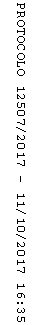 